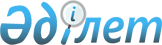 Об изменении административных границ города Арысь, Арысского и Ордабасинского районов Южно-Казахстанской областиПостановление Правительства Республики Казахстан от 9 ноября 2011 года № 1314

      В соответствии со статьей 13 Земельного кодекса Республики Казахстан от 20 июня 2003 года и статьей 11 Закона Республики Казахстан "Об административно-территориальном устройстве Республики Казахстан" от 8 декабря 1993 года Правительство Республики Казахстан ПОСТАНОВЛЯЕТ:



      1. Согласиться с предложением Южно-Казахстанского областного маслихата и акимата Южно-Казахстанской области об изменении административных границ города Арысь, Арысского и Ордабасинского районов Южно-Казахстанской области путем включения в административные границы города Арысь 500 гектаров земель, передаваемых из Буржарского сельского округа Ордабасинского района, и 1888 гектаров земель, передаваемых из Арысского района, и о включении в административные границы Ордабасинского района 500 гектаров земель, передаваемых из Дермининского сельского округа Арысского района. 



      2. Настоящее постановление вводится в действие по истечении десяти календарных дней со дня первого официального опубликования.      Премьер-Министр

      Республики Казахстан                       К. Масимов
					© 2012. РГП на ПХВ «Институт законодательства и правовой информации Республики Казахстан» Министерства юстиции Республики Казахстан
				